IDENTIFICEREN (5’)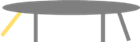 IDENTIFICEREN (5’)WAT ZAL JE DOENWAT ZAL JE ZEGGENOmschrijf duidelijk welke ideeën er leven in de klas.  Noteer kernachtig op het bord. Laten we terugkomen op de vraag: Wanneer drijft iets op iets anders?  Wat is drijven? Wanneer denk je dat het zinkt?Julie denken dat: Vaste stoffen  niet kunnen drijven op gassenGassen opstijgen  in water, vaste stoffen vallen (= Aristotelisch denken) Wat zwaar is valt en zinkt. Wat licht is drijft. De omgeving wordt niet betrokken in de redenering. Mag ik het zo verwoorden? Willen jullie nog iets toevoegen?WAT KAN JE VERWACHTENDoor de verschillende ideeën te zien, komen  leerlingen soms nog op andere ideeën. Die voeg je dan toe. .Tot een omschrijving komen van wat er gedacht wordt is niet eenvoudig. Het vraagt tijd vooraleer re een consensus is en we het eens geraken over de omschrijving. In de trials waren de ideeën die aan de oppervlakte kwamen ook effectief de preconcepten die in literatuur vermeld worden.  WAT KAN JE VERWACHTENDoor de verschillende ideeën te zien, komen  leerlingen soms nog op andere ideeën. Die voeg je dan toe. .Tot een omschrijving komen van wat er gedacht wordt is niet eenvoudig. Het vraagt tijd vooraleer re een consensus is en we het eens geraken over de omschrijving. In de trials waren de ideeën die aan de oppervlakte kwamen ook effectief de preconcepten die in literatuur vermeld worden.  LET OPGeef geen waarde oordeel. Ook niet in je lichaamstaal. Stel je neutraal op. Plooi de omschrijving niet om naar je eigen manier van denken.  Het gaat hier over wat de klas denkt, niet over wat er wetenschappelijk juist is. Zeg dat ook tegen de leerlingen.LET OPGeef geen waarde oordeel. Ook niet in je lichaamstaal. Stel je neutraal op. Plooi de omschrijving niet om naar je eigen manier van denken.  Het gaat hier over wat de klas denkt, niet over wat er wetenschappelijk juist is. Zeg dat ook tegen de leerlingen.